Zakres 		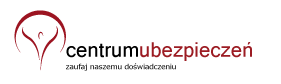 Zwrot kosztów przeszkolenia zawodowego inwalidów 		 Dzienne świadczenie szpitalne związane z NNW Dzienne świadczenie szpitalne w wyniku chorobyRodzaj świadczenia (świadczenia związane z następstwem nieszczęśliwego wypadku)Śmierć Ubezpieczonego w wyniku NW oraz sepsyŚmierć Ubezpieczonego w wyniku niewydolności wielonarządowej Całkowity 100% uszczerbku na zdrowiu (trwałe inwalidztwo)Częściowy trwały uszczerbek na zdrowiu,  w tym też:Skutki pogryzienia przez psa, pokąsania lub pogryzienia przez  inne zwierzęta oraz ukąszenia owadów poparzenie odmrożenie złamanie, zwichniecie, skręcenie, wstrząśnienie mózgu, obicie mózgu, zranienie, rany szarpane, rany cięteuszkodzenie narządu słuchu  lub wzrokuobrażenia ciała spowodowane atakiem epilepsji, upadkiem  na skutek omdlenia, utraty przytomności o nieustalonej przyczynie następstwa zawału mięśnia sercowego następstwa udaru mózguJednorazowe świadczenie , leczenie  szpitalne (min 7 dni) -  bez trwałego uszczerbku na zdrowiuJednorazowe świadczenie na wypadek leczenia  ambulatoryjnego    (min 22  dni) - bez trwałego uszczerbku na zdrowiuKoszty nabycia środków pomocniczych,  protez, gipsów miękkich  i innych przedmiotów ortopedycznych Koszty odbudowy zębów stałychUszczerbek na zdrowiu w wyniku nieudanej próby samobójczej Śmierć w wyniku popełnienia samobójstwa Koszty dodatkowych badań lekarskich zleconych przez 
STU Ergo Hestia SA dla uzasadnienia roszczeń